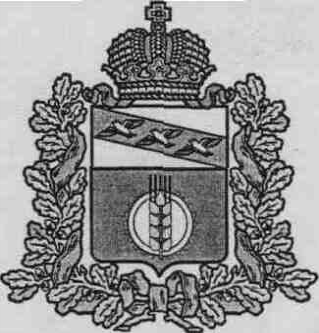 СОБРАНИЕ ДЕПУТАТОВ ПОСЕЛКА ИВАНИНОКУРЧАТОВСКОГО РАЙОНА КУРСКОЙ ОБЛАСТИРЕШЕНИЕот «16» января 2020 года                                                                    № 59/6сО внесении изменений в Решение Собрания депутатов поселка Иванино Курчатовского района Курской области № 23 от 02.10.2015г. «О налоге на имущество физических лиц»   В соответствие с Федеральным законом от 29 сентября 2019 года №321-ФЗ «О внесении изменений в часть вторую Налогового кодекса Российской Федерации» Собрание депутатов поселка Иванино Курчатовского района Курской области РЕШИЛО:1. Абзац 5 подпункта 1 пункта 2 изложить в новой редакции:     «хозяйственных строений или сооружений, площадь каждого из которых не превышает 50 квадратных метров и которые расположены на земельных участках для ведения личного подсобного хозяйства, огородничества, садоводства или индивидуального жилищного строительства;».2. Настоящее решение вступает в силу со дня официального опубликования и распространяется на правоотношения, возникшие с 29.10.2019г.Председатель Собрания депутатовПоселка Иванино Курчатовского района                              В.А. ЧуйкинаГлава поселка Иванино Курчатовского района Курской области                                                          В.П. Пыхтин